NL 11Жим от груди(инструкция по сборке)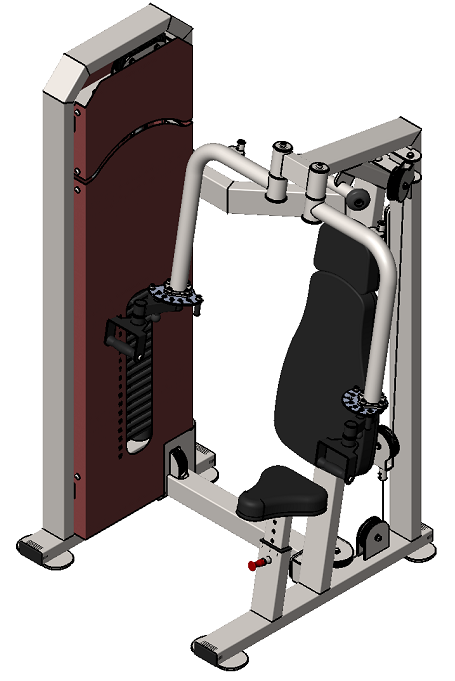 Комплект поставкиНа раме грузоблоков (1) в демпфера вставьте направляющие (9), наклонив направляющие, поочередно наденьте грузоблоки 5 кг – 17 шт. (27); следом наденьте верхний груз с флейтой (26); сверху на направляющие (9) наденьте центрирующие втулки (10). Затем через отверстия в раме (1) вкрутите во втулки (10) комплект крепежа: болт М10х60 (16); шайба D10 (25). При помощи фиксатора (29) установите необходимую Вам нагрузку (рис.1).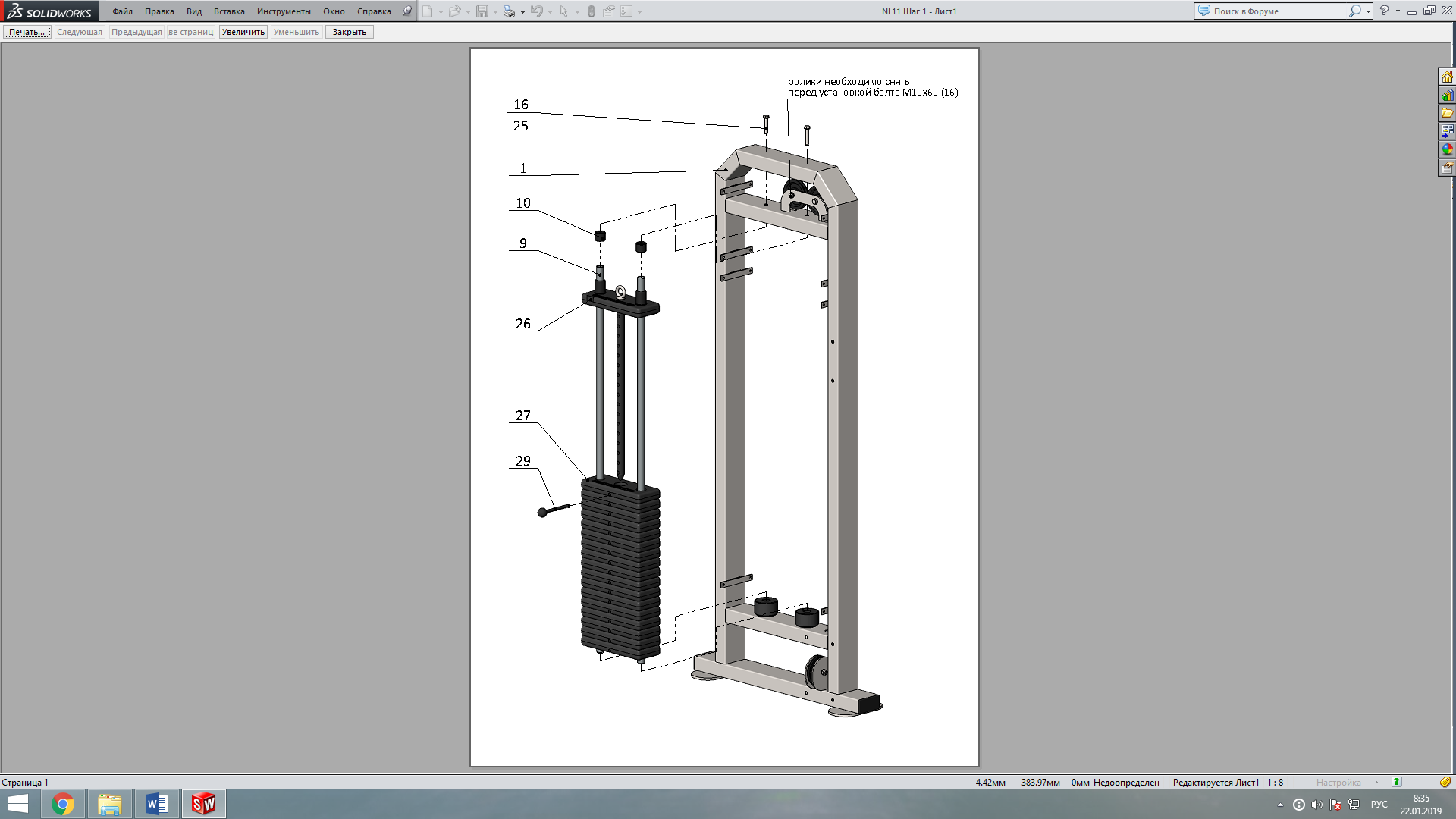 Рис.1К раме грузоблоков (1) прикрутите раму жима (2) перемычками (4,5) и комплектами крепежа: болт М10х20 (15), шайба D10 (25); болт М10х125 (18), гайка М10 (21), шайба D10 (25) (рис.2).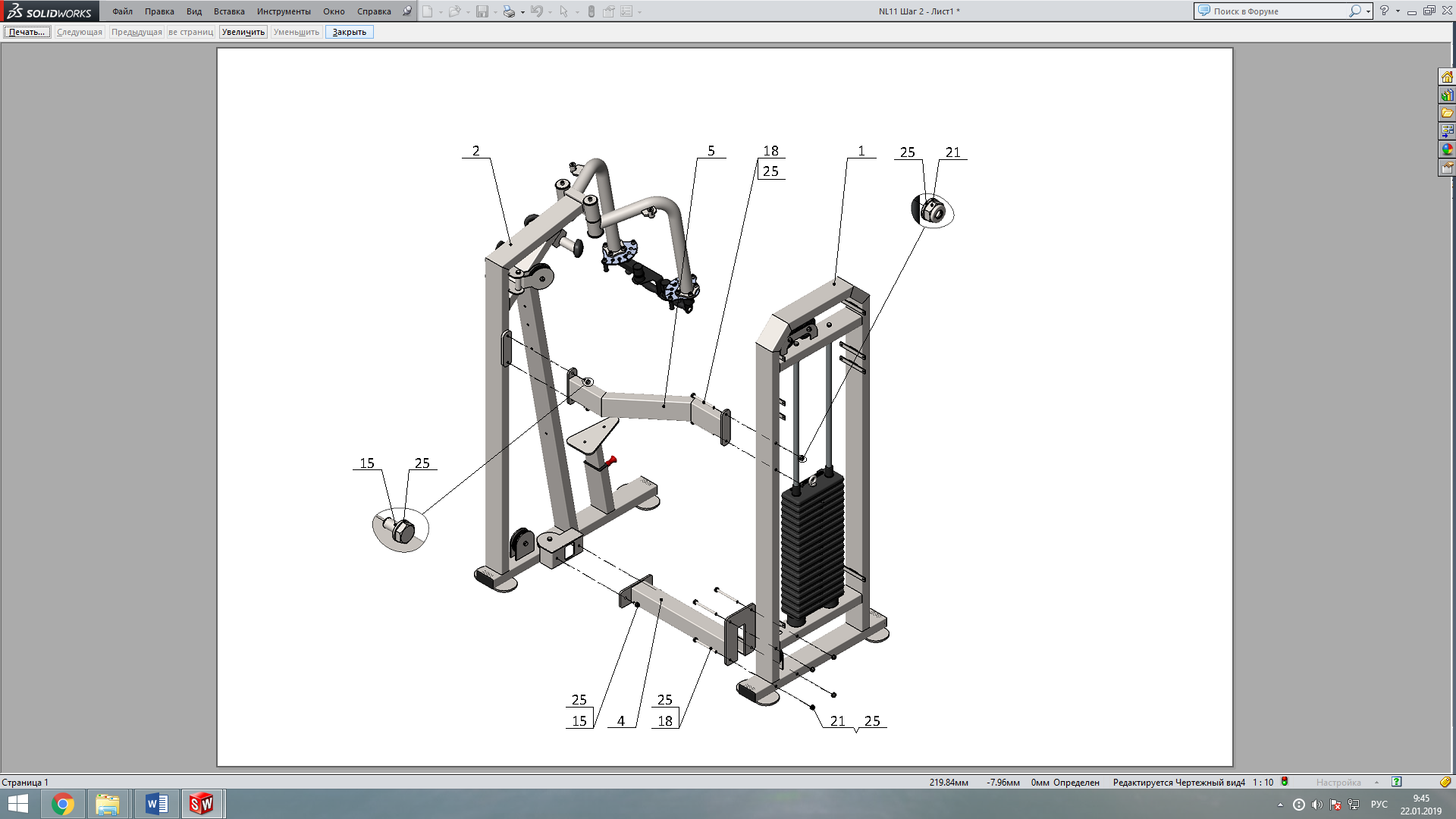 Рис.2 К раме жима (2) прикрутите спинку (7), сиденье (8) и подушку (6) комплектами крепежа: болт М10х70 (17), шайба D10 (25); болт М10х20 (15), шайба D10 (25) (рис.3).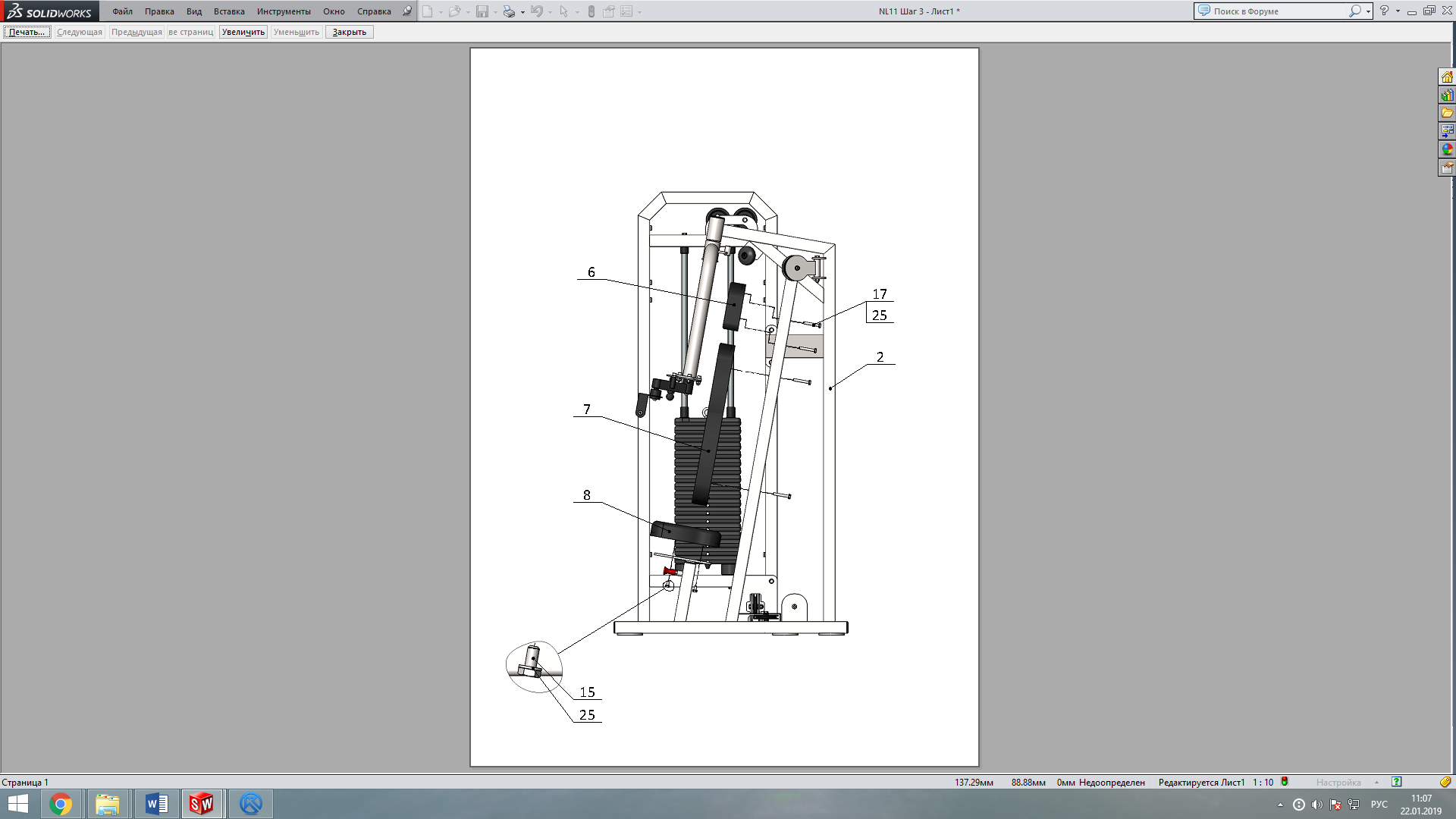 Рис.3Возьмите один свободный конец троса длиной 4 м (31), проденьте его через стопор (28); затем вложите трос в зажим Duplex (22), обогнув два болта с одной стороны; далее оберните трос вокруг коуша (24) и вернитесь в зажим (22), снова обогнув болты, но с другой стороны. Затяните как можно сильнее планку зажима. При помощи карабина (23) сцепите верхний груз и зафиксированный конец троса. Затем протяните трос (31), как указано на схеме. Свободный конец троса зафиксируйте в законцовке переходного блока (3) винтами М10х12 (20).Возьмите трос длиной 3 м (30) и пропустите его по переходному блоку (3) как указано на схеме. Затем оба конца троса протяните до рычагов на раме жима согласно схеме. Концы троса (30) проденьте в законцовку на рычагах и зафиксируйте их винтом М10х12 (20) (рис.4). 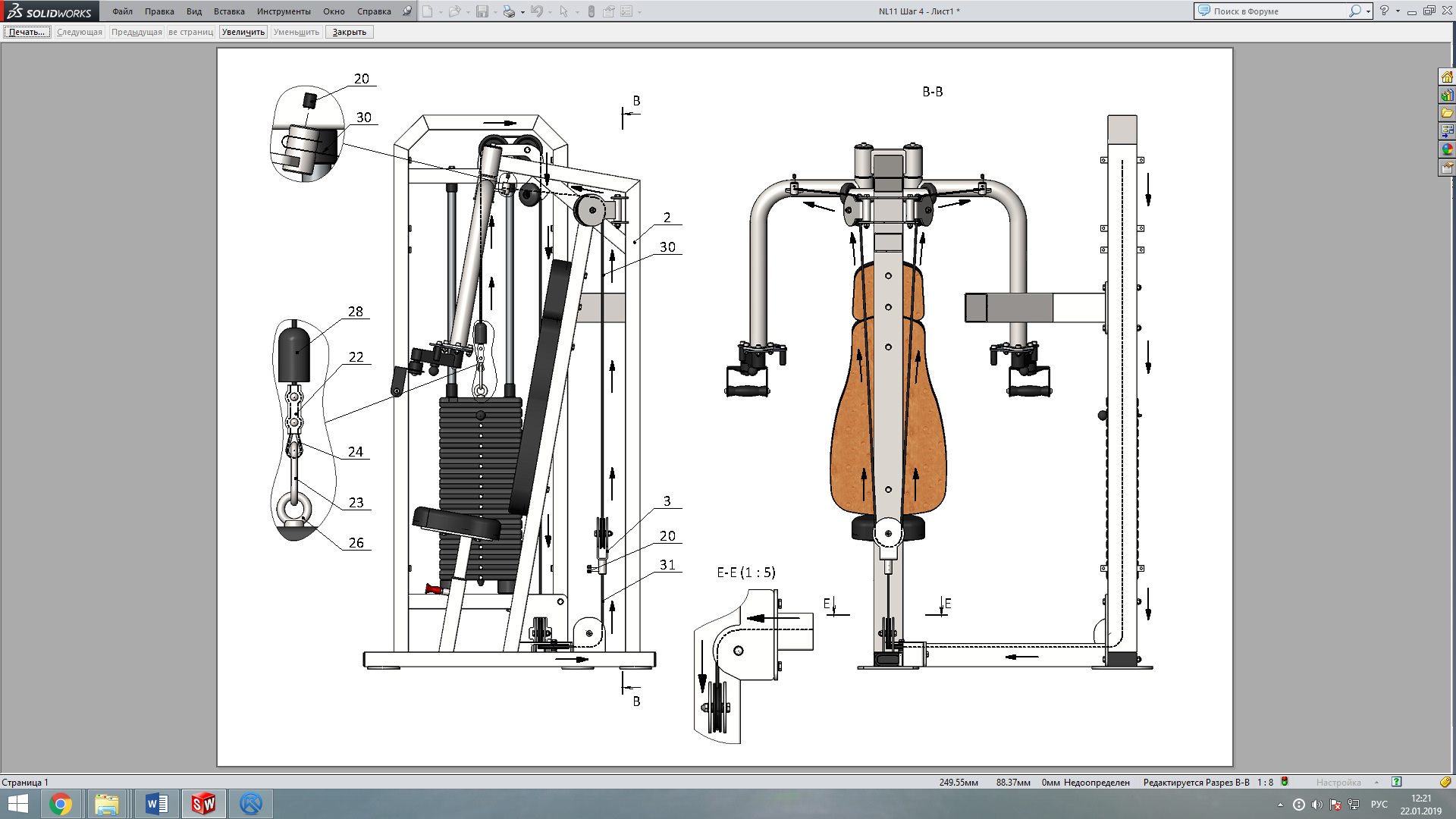 Рис.4Кожуха (11, 12, 13, 14) прикрутите комплектом крепежа: винт М10х20 с полукруглой головкой и вн. шестигранником (19), шайба D10 (25) (рис.5).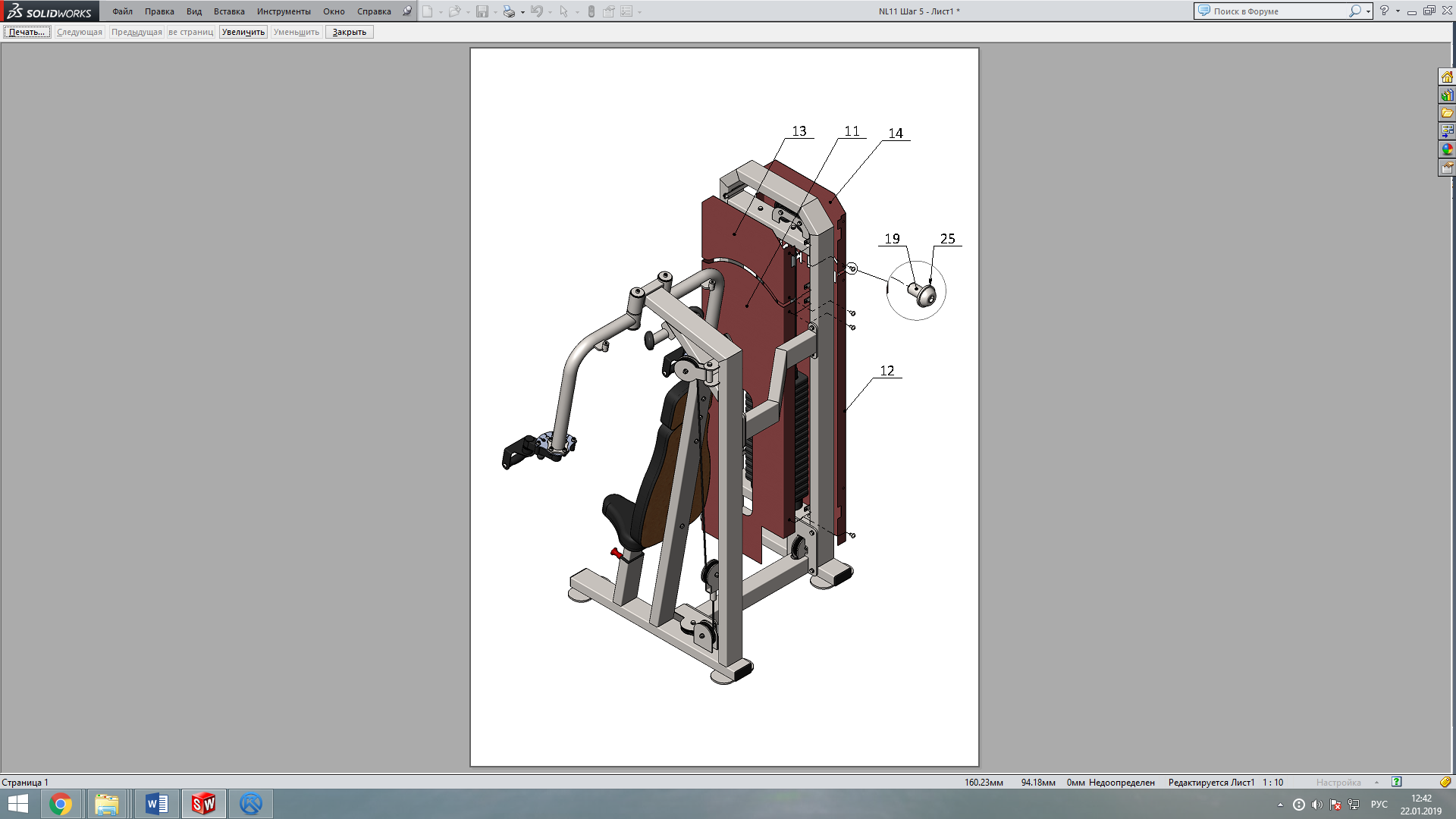 Рис.5Рама под грузоблоки1 шт.Рама под жим1 шт.Переходный блок1 шт.Перемычка-туннель1 шт.Перемычка сверху1 шт.Подушка1 шт.Спинка1 шт.Сиденье1 шт.Направляющая2 шт.Втулка центрирующая2 шт.Кожух спереди1 шт.Кожух сзади1 шт.Кожух сверху/спереди1 шт.Кожух сверху/сзади1 шт.Болт М10х20 6 шт.Болт М10х602 шт.Болт М10х70 4 шт.Болт М10х1256 шт.Винт М10х20 с полукруглой головкой и вн.шестигранником16 шт.Винт уст.М10х12 4 шт.Гайка М10 самоконтрящаяся6 шт.Зажим для троса «Duplex»1 шт.Карабин пожарный 8х80 тип С1 шт.Коуш стальной 1 шт.Шайба D10 36 шт.Грузоблок 5 кг- верхний груз1 шт.Груз 5 кг17 шт.Стопор троса1 шт.Фиксатор для грузоблоков1 шт.Трос металлополимерный ПР 6,0; черный L=3 м1 шт.Трос металлополимерный ПР 6,0; черный L=4 м1 шт.